KIBABII UNIVERSITY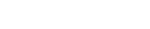 P O BOX 1699 – 50200, BUNGOMA(To be completed and returned on first appointment)PART 1PERSONAL INFORMATIONFull Name:………………………………………………………………………………………………………….(Surname) (First Name) (Middle Name)Personal File Number……………………………………E-mail address……...…………………………….Terms of Service: Permanent/Temporary/Contract (delete whichever is inapplicable)Age: ……………………………………………..(Yrs) Date of Birth…………………………………………Place of Birth: ………………………………….…………………………………………………………………Identity Card Number:………………………………..Home District:………………………………………Location:………………………………………………..Sub-Location………………………………………..Village………………….………………………………………………………………………………………….. Permanent Home Address:………………………………………………………..………………………….. ………………………………………………………………………………………………..…………………….. Present Residential Address: …………………………………………………………………................... Telephone No:…………………………………………Street:…………………………………………………(For Non- Citizens)Country of Origin…………………………................Nationality:………………………………………….Passport Number……………………………….Date:……………………Place of Issue…….………….Permanent Home Address:………………………………………………………………….………………… PART IIMarital Status: Married/Single/Widower/Widow (Delete whichever is inapplicable)Full Name of Spouse……………………………………………………………………………………………… Occupation of the Spouse…………………………………………………………………………………....... Address…………………………………………………………………………………………..…………………………………………………………………………………………………Tel No………………………………..Children: - (Attach copies of Birth Certificates)1Persons to be contacted on EmergencyName …………………………………………………………………………………………………………….. Relationship…………………………………………………………………………………………………….. Address………………………………………………………………………………………………………….. …………………………………………………………………………………………………………………….. Tel No……………………………………………………………………………………………………………..ACADEMIC AND PROFESSIONAL RECORDPART IIIEMPLOYMENT HISTORYPost held and salary at the time of leavingPost…………………………………………………………………………………………………………………… Salary………………………………………………………………………………………………………………… Note down here any additional information you may wish to give ………………………………………………………………………………………………………………………… .………………………………………………………………………………………………………………………… To the best of my knowledge the information given in this form is correct.Signature………………………………………………….. Date: ………………………………………….2S/NO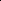 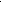 NAME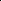 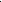 SEXAGE (YRS)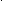 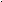 1234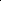 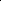 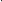 567Schools/Colleges/Universities attendedDate/Month/ yearAcademic/ProfessionalQualificationS/NOName of EmployerPeriod Employed From: To:Post Held and Nature of WorkReasons for Leaving1234567